Troop 1 Fun Night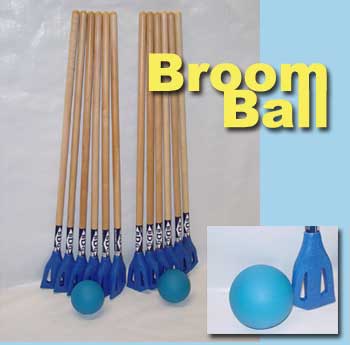 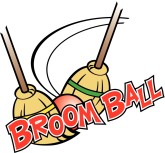 December 14th, 2010Who: The boy scouts of Troop 1.  Duck Tape vs Golden Dragons – Winner Take All!What: Broom ball.  See picture top-right.  It is played on an ice rink, so WEAR WARM CLOTHES!!!  Broomball isn’t played with skates, so wear normal shoes, but bring helmet.  Gloves optional.When: December 14th, 2010 from 7:00 – 8:00Where:  Outpost Ice Arena.  9530 Tramway Boulevard NE.Why: To have fun!!!The cost to play is $10.00.  Please bring a liability waiver printed and filled out also.  No waiver, No play…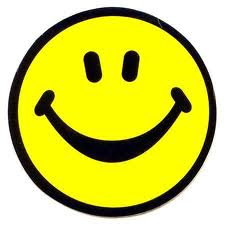 